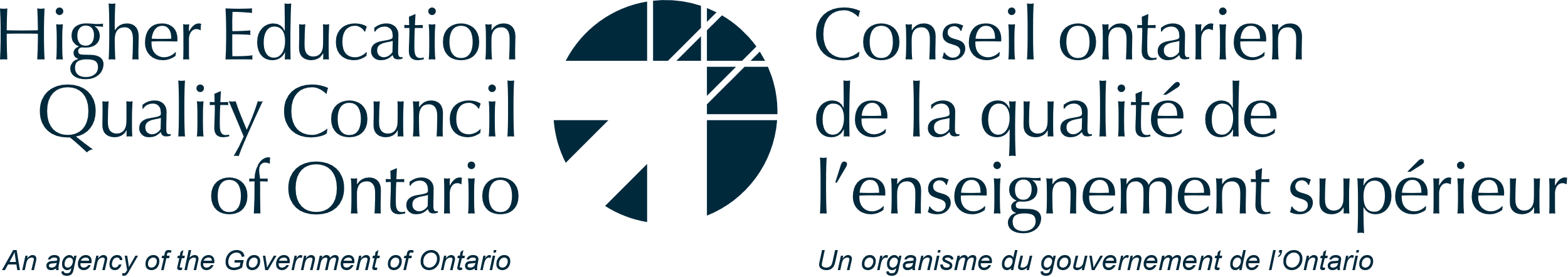 1. About HEQCOThe Higher Education Quality Council of Ontario (HEQCO) is an independent agency of the Government of Ontario that conducts research and provides evidence-based recommendations to government to improve the accessibility, quality and system improvement of Ontario’s publicly assisted colleges and universities. HEQCO employs a multifaceted research approach to inform the implementation of meaningful policies that improve postsecondary education in Ontario, Canada and around the world. 2. Description of AssignmentBackgroundCanada is a leading destination for international education, as seen in the increasing number of international students enrolled at postsecondary institutions (Statistics Canada, 2021). This number has risen dramatically since the 2000s, from about 60,000 students in the early 2000s to almost 400,000 in 2019-20 school year (Statistics Canada, 2021). This increase is linked to measures implemented by Canadian policymakers — federal and provincial — and by postsecondary institutions eager to increase their institutional international enrolments. The rapid increase in the internationalization of the postsecondary sector raises questions related to the quality, accountability, sustainability and reputation of international education in Ontario.In 2021, the Auditor General of Ontario released a report on the college sector outlining current issues and potential risks arising from an overreliance on international enrolments across Ontario’s publicly funded colleges. Media reports from CBC News and The Globe and Mail have reported unethical practices in the recruitment of international students, cases of college enrollments that exceed ministry-determined limits, and backlogged immigration pathways that have prevented students from beginning their studies in Canada and forced other students back to their home countries following graduation. These challenges negatively impact international student experiences and signal issues related to government policy and oversight. More data and research focused on Ontario’s international policy and practice is needed in order to develop a comprehensive, long-term action plan for international education in the province. Purpose and ExpectationsThe purpose of this RFP is to select education/training providers and other stakeholders to join a newly established HEQCO Consortium on international education. The Consortium will provide evidence-based research to inform policies and practices around international education in Ontario. The Consortium will address the following questions:How can institutions, communities and government support quality, accountability and sustainability of international education in Ontario? How can government and institutions support the transition of international students to successful labour market outcomes and immigration? HEQCO is interested in supporting projects across a number of topics outlined below. Proposals will be evaluated in groups organized by topic to ensure the Consortium has adequate breadth and will address as many topics as possible. Proposals should focus on one or more of these issues:system sustainability accountability of international student recruitment and admissions processesprogram quality assurance and oversight quality assurance and program delivery in PC-PCC partnership programs relationships between credential and labour market outcomesrelationship between credential and immigration pathway/status during and after PSE community partnerships that support international student success other policy issues related to international studentsSpecifically, we seek partners that are prepared to:commit to sharing best practices with other members of the Consortium through bi-annual meetings and an annual deliverable; andparticipate actively in various knowledge mobilization strategies, such as presenting at conferences, participating in webinars or writing articles, to share their approaches and learnings with other members of the Consortium as well as the broader postsecondary community.Projects should commence no later than April 1, 2023, and may continue until February 28, 2025 at the latest. HEQCO will cover research and evaluation costs up to a maximum of $80,000 per project, per year. For the 2022 intake, we expect to fund between four and eight projects (each led by a unique partner), depending on the quality and appropriateness of the proposals we receive. Preference will be given to Ontario postsecondary institutions, though other organizations (e.g., community organizations and research institutes) and agencies and institutions in other jurisdictions are encouraged to apply. If successful in securing HEQCO funding, applicants will be expected to fine-tune project plans in collaboration with HEQCO researchers. Applicants should identify their real and in-kind contributions to their project, both of which are expected. Successful applicants will be required to enter into a contract with HEQCO, which will include standard terms and conditions of the agreement for project funding. They will also participate in regularly scheduled knowledge exchanges and report on the outcomes of their projects at regular intervals using a template, which HEQCO will provide. HEQCO will publish reports from some or all projects and may develop a report with recommendations aimed at province-wide improvement of issues related to internationalization in PSE. HEQCO will support and cover all administrative and meeting costs for the Consortium. If HEQCO determines that additional information (e.g., questions and responses and/or addenda) relating to this RFP should be provided, such information will be sent to all vendors by email and/or posted on the HEQCO website. This information is considered part of the RFP and may modify certain terms and conditions of the original document.3. DeliverablesTax Compliance DeclarationThe Ontario Government expects all suppliers to meet their Ontario tax obligations on a timely basis. In this regard, proponents are advised that their Ontario tax obligations, if any, must be in good standing in order to be considered for a contract award. In order to be considered for a contract award, the proponent must submit the following tax compliance status statement and the following consent to disclosure: Declaration I/We hereby certify that ____________________(insert legal name of proponent) (the “Proponent”) at the time of submitting this proposal is in full compliance with all applicable Ontario statutes, whether administered by the Ontario Ministry of Finance or by the Canada Revenue Agency, and that, in particular, all returns required to be filed have been filed and all taxes due and payable under those statutes have been paid or satisfactory arrangements for their payment have been made and maintained; or the Proponent will take all necessary steps prior to being considered for contract award in order to be in full compliance with all applicable Ontario tax statutes. Consent to Disclosure The Proponent consents to the Higher Education Quality Council of Ontario releasing the taxpayer information to the Ministry of Finance as necessary for the purpose of verifying the Proponent’s compliance with Ontario tax statutes. The Proponent consents to the Ministry of Finance releasing taxpayer information to the Higher Education Quality Council of Ontario as necessary for the purpose of verifying the Proponent’s compliance with Ontario tax statutes. Dated at __________________ this _________ day of _______________ 20 ____. _____________________________ (Signature of an authorized signing officer) _____________________________ (Print Name) _____________________________ (Title) _____________________________ ____________________________ HEQCO REQUEST FOR PROPOSAL (RFP) INSTRUCTIONS PROPOSAL SUBMISSION INSTRUCTIONS The Higher Education Quality Council of Ontario (HEQCO) is in compliance with the Accessibility for Ontarians with Disabilities Act, 2005 and its regulations as applicable. To request HEQCO material in alternative formats, please contact info@heqco.ca. Proposals are to be submitted according to the following method: Proposal submission must contain one (1) electronic copy of: Proposal Response Template in Microsoft Word format or PDF, signed by an authorized representative. Electronic signatures are valid. Appended documents in Microsoft Word format or PDF. Tax Compliance form, if applicable. The Proposal Response Template and all corresponding appendices must be fully completed in order for your submission to be considered for evaluation.  Proposals must be sent electronically to rfp@heqco.ca and received by the proposal submission deadline date and time (EDT).  It is the responsibility of the bidder to ensure that the RFP reaches HEQCO by the date and time cited in the Proposal Response Template. Proposals received after the deadline will not be considered. Correspondence All correspondence, including questions relating to this RFP, must be submitted to RFP@heqco.ca. Please quote the RFP# in your correspondence. If HEQCO determines that additional information (e.g., questions and responses and/or addenda) relating to this RFP should be provided, such information will be sent to all vendors by e-mail and/or posted on the HEQCO website. This information is considered part of the RFP and may modify certain terms and conditions of the original document.   Vendors are responsible for providing HEQCO with the correct e-mail address to which any additional information or addenda should be sent.  WORK ASSIGNMENT COSTS Research Project Budget The submitted proposal is to include all professional fees and materials necessary for the completion of the Assignment. The bidder must provide a detailed breakdown of the following costs in the Research Budget section of the Proposal Response Template. The Research Budget section must include detailed information on: Personnel – salaries and benefits or stipends, specified by rate and time required.  Note: HEQCO has introduced guidelines that do not allow for daily or semester rates to be charged for faculty and senior administrators who are involved in HEQCO-funded research projects. These charges should be considered in-kind contributions and reported as such. In exceptional circumstances, if a teaching release is required to provide backfill for a faculty member or administrator involved in the research project, HEQCO will fund the hiring of a part time instructor at the college/university in question at the prevailing per semester rate.  Direct costs – actual costs incurred (if applicable), e.g., specialized supplies, equipment leases, software and incentives for participation.  Note: HEQCO strongly discourages the purchase of equipment that is to be used for research projects. However, HEQCO will reimburse the contractor/institution for the period during which leased equipment will be used for completing the research.  HEQCO will also reimburse for the costs of incentives for participation in research (e.g., gift cards and prizes for survey participation). For focus groups, the maximum charge is $100 per focus group. Travel – indication of number of trips and costs, including accommodation (if applicable).  Note: HEQCO will not reimburse contractors for the following: meals, snacks, beverages, gratuities, laundry, dry cleaning, valet services, dependent care and personal telephone calls. Also, HEQCO is only able to reimburse economy class travel. Overhead – HEQCO’s approved overhead rate is 10%  Note: An amount for overhead (if applicable) may be allowed if the contractor is an institution and researchers will have use of space and resources, such as computers, copiers, printers, at the institution.  Overhead will be applied to personnel costs, direct costs and travel costs. This means that the 10% overhead will be applied to the entire HEQCO funded portion of research budgets for projects. If travel costs are included in the budget and 10% overhead is paid on them, institutions must be able to verify and document the overhead costs.  Milestone Payments Payment of prices will be made by milestone payments against invoices submitted upon completion of the deliverables and acceptance of deliverables by HEQCO. Please note that should your proposal be successful and awarded a contract, 40% of the HEQCO-funded portion will be withheld until acceptance of the final deliverable. This 40% will be split into two equal payments: one payment is released upon acceptance of a final draft; the second is released after copyediting is completed. Note, copyediting will be handled and costs paid by HEQCO. Harmonized Sales Tax (HST) On July 1, 2010, the Province of Ontario implemented the Harmonized Sales Tax (HST). In the past, the government was exempt from payment of GST but will be paying HST on affected purchases after July 1, 2010.  EVALUATION OF EvaluationThe evaluation of proposals is carried out by an evaluation team and can be composed of HEQCO employees or a combination of both internal and external personnel. Proposals are evaluated in two phases. In stage one, evaluators use the evaluation rubric (outlined in the Proposal Response Template) to evaluate the proposals and rank them for further evaluation and/or disqualification. In stage two, the successfully ranked proposals are evaluated using the references provided. This includes past performance on funded research projects (if applicable) and the non-HEQCO references bidders are required to provide. Non-HEQCO references can include references for the organization as a whole, or for individual team members. Please note that having no past work experience with HEQCO will not negatively influence the evaluation.   Final decisions are a combination of the evaluation rubric score, HEQCO’s own assessment of past work with the bidder (if applicable) and feedback that non-HEQCO references provide.  Pricing Evaluation of Proposals  A component of the evaluation is based on a relative pricing formula using the price set out in the Research Budget section of each submission. Each bidder will receive a percentage of the total possible points allocated to the total price (HST excluded) it has bid, by dividing that bidder’s total price into the lowest total price that was proposed.    For example, if the lowest total bid price for a particular category is $120, that bidder receives 100% of the possible points for his total price (120/120x10 =10 points), a bidder who bids a total price of $150 receives 80% of the possible points for his total price bid (120/150x10 = 8 points) and a bidder who bids a total price of $2100 receives 5.7% of the possible points for his total bid price (120/2100x10 =0.57 point).  Based on the example above: ADMINISTRATION HEQCO may extend the Proposal Submission Deadline for a reasonable amount of time. Although HEQCO will take care in the preparation and provision of information or addenda in relationship to this RFP, HEQCO will not be responsible for any delay, damage, loss or inconvenience that may be incurred in the event of technical malfunction or administrative error, without limitation.   HEQCO reserves the right to accept, modify or reject all or part of the submitted proposal. The lowest-priced bid may not necessarily be selected.  HEQCO reserves the right to cancel or change this RFP at any time without penalty. HEQCO reserves the right not to award any contract. There will be no payment for responding to this RFP. All information obtained by the Vendors in connection with this RFP is the confidential property of HEQCO. It must not be used for any other purpose other than replying to the RFP and fulfilling any subsequent contract, if awarded. All information received by HEQCO from the Vendors, in connection with this RFP, will be retained for disclosure under established procedures. Under the Freedom of Information and Protection of Privacy Act, HEQCO cannot guarantee the confidentiality of submitted information. Any proprietary or confidential information should be identified as such and any desired treatment indicated in the submission. The successful Vendor selected for this Assignment will be required to sign an agreement.  For all answers to questions or clarifications please visit the following link:  http://heqco.ca/en-CA/Research/Requests%20for%20Proposals/Pages/Home.aspx  
Answers will be posted approximately three business days after the deadline. They will also be emailed to all proponents. No Liability  HEQCO is not liable for any expenses, costs, losses or any direct or indirect damages incurred or suffered by any Vendor or third party resulting from HEQCO exercising its expressed rights under this RFP or exercising any rights, which may be implied in the circumstances. HEQCO 22/23-RFP-002 RESPONSE TEMPLATE RFP Number 22/23-RFP-002 RFP TitleConsortium on International EducationProposed Budget Range of RFPTo be completed by applicantIssue Date of RFPNovember 14, 2022Deadline for Questions or Clarifications to RFPDecember 14, 2022, 5:00 p.m. ESTProposal Submission Deadline/TimeJanuary 10, 2023, 5:00 p.m. ESTLate applications will not be accepted. HEQCO Contact for Enquiries Regarding RFPrfp@heqco.caTitle of Proposed ProjectTo be completed by applicantDescription of Proposed ProjectTo be completed by applicantCONTACT INFORMATIONCONTACT INFORMATIONCONTACT INFORMATIONCONTACT INFORMATIONOrganization/Company/InstitutionPrimary Contact – Name and TitlePrimary Contact – Mailing AddressPrimary Contact – Phone NumberEmailName(s)/Title(s)/Contact Information of Project Co-Leads (if applicable)Assignment DescriptionRESEARCH PROPOSALRESEARCH PROPOSALBACKGROUNDOutline how the proposed project addresses HEQCO’s research questions and topics of interest.Provide a thorough introduction and background that clearly outlines the issue to be explored and why it is important in the Ontario context.Synthesize recent literature and provide a conceptual framework for the project.(15 POINTS)PROPONENT TO RESPONDMETHODOLOGYProvide a clear and comprehensive explanation of all steps that will be required to complete the project.Provide a list of the research questions you will be examining.Describe the data that will be collected or used to answer each research question.Outline the best-case outcomes for this project. How might government bodies, academics and/or policymakers take up or apply the findings?(20 POINTS)PROPONENT TO RESPONDCHALLENGESIdentify and address how you will resolve any potential challenges in terms of your research approach.Consider challenges such as research ethics board delays, data availability, low survey response rates and/or recruitment challenges.(10 POINTS) PROPONENT TO RESPONDEXPERIENCEGeneralSummarize past experience of the research team/organization, showing how this experience is relevant to PSE-related and HEQCO-funded research projects.RFP-specificExplain how the academic training, qualifications and past experience of the research team are relevant to the research topic of this RFP.Include brief CVs of research team members as an addendum.(10 POINTS)PROPONENT TO RESPONDKNOWLEDGE MOBILIZATION•	 HEQCO reserves the first right to publish outcomes from the Research Consortium. Following that, Consortium members are encouraged to mobilize knowledge. Describe your intended knowledge mobilization strategies, e.g., journal articles, webinars, blog posts and/or conference presentations.(5 POINTS)PROPONENT TO RESPONDPROJECT MANAGEMENTIdentify the roles and responsibilities of team members as appropriate (data collection, data analysis, writing, editing, etc.).Outline your plan for ongoing communication and collaboration between the research team, HEQCO and any other partners or collaborators.Provide expected due dates and descriptions for your project deliverables. Ensure the timelines, milestones and planned overall approach are realistic for this research project.(10 POINTS)PROPONENT TO RESPONDRESEARCH BUDGETUsing the information provided in the Research Budget section, your budget will be evaluated against the following criteria:Is the overall budget for this research project realistic?Are the various budget components in line with HEQCO policy and past experience?Is the proposed work likely to be successfully accomplished with the budget proposed?(10 POINTS)TO BE COMPLETED BY HEQCO EVALUATORPRICING EVALUATIONRefer to pricing evaluation formula in RFP instructions for an explanation of how points are calculated.(10 POINTS)TO BE COMPLETED BY HEQCO COORDINATORQUALITY OF RESPONSEIs it clear that the proponents have understood the objective of the original RFP and responded accordingly?Is the proposal written in a way that is easy to comprehend and evaluate?(10 POINTS)TO BE COMPLETED BY HEQCO EVALUATORRESEARCH BUDGETPlease complete the project budget template which is an Excel document.Please include ALL anticipated costs for the project, including in-kind* and other costs (in italics and without bold) for which HEQCO funding is not being requested.* We recommend, where applicable, that proposals include estimates of the per day/semester costs for faculty/senior administrators that are providing ‘in-kind’ support to the research project, as well as any other contributions being made to the research by your institution. This will allow us to have a better sense of the ‘true cost’ of the overall research project and the contribution that is being made by the partner and their personnel.REFERENCES: PAST FUNDED RESEARCH WITH HEQCO (IF APPLICABLE)(insert additional rows if necessary)REFERENCES: PAST FUNDED RESEARCH WITH HEQCO (IF APPLICABLE)(insert additional rows if necessary)REFERENCES: PAST FUNDED RESEARCH WITH HEQCO (IF APPLICABLE)(insert additional rows if necessary)REFERENCES: PAST FUNDED RESEARCH WITH HEQCO (IF APPLICABLE)(insert additional rows if necessary)HEQCO Project LeadHEQCO Contract #HEQCO Project NameHEQCO Project LeadHEQCO Contract #HEQCO Project NameHEQCO Project LeadHEQCO Contract #HEQCO Project NameREFERENCES: RELEVANT RESEARCH/EXPERIENCE (PROVIDE A MINIMUM OF TWO)(insert additional rows if necessary)REFERENCES: RELEVANT RESEARCH/EXPERIENCE (PROVIDE A MINIMUM OF TWO)(insert additional rows if necessary)REFERENCES: RELEVANT RESEARCH/EXPERIENCE (PROVIDE A MINIMUM OF TWO)(insert additional rows if necessary)REFERENCES: RELEVANT RESEARCH/EXPERIENCE (PROVIDE A MINIMUM OF TWO)(insert additional rows if necessary)Contact Name, Title and OrganizationContact Telephone #EmailProject Name: 
(if applicable)What/whom will reference be provided for? i.e., Individual/Organization/ Project Contact Name, Title and OrganizationContact Telephone #EmailProject Name  
(if applicable)What/whom will reference be provided for? i.e., Individual/Organization/Project Contact Name, Title and OrganizationContact Telephone #:EmailProject Name 
(if applicable)What/whom will reference be provided for? i.e., Individual/Organization/
Project SIGNATURESSIGNATURESConflict of InterestAffirmation that neither the vendor nor the staff have any real or perceived conflict of interest in performing the assignment.______________________________________________________________Signature of Principal Investigator or Official Representative of Vendor Institution/OrganizationVendor’s Signature of OfferAffirmation by an individual with the authority to bind the ‘supplier’ institution/organization___________________________________________________________Signature of Official Representative of Vendor Institution/Organization___________________________________________________________Name, Title and Legal Name of Vendor Institution/Organization___________________________________________________________Name, Title and Legal Name of Vendor Institution/OrganizationLowest Total Price --------------------------- Lowest Total Price               X 10 = 10 Points for proposal with the lowest price Lowest Total Price --------------------------- 2nd Lowest Total Price x 10 = 8 Points  For the proposal with 2nd lowest total price Lowest Total Price --------------------------- 3rd Lowest Total Price x 10 = 0.57 Points  For the proposal with 3rd lowest total price STAGE TWO: References  Past Funded Research with HEQCO (if applicable) Non-HEQCO References for Organization and/or Individual Research Team Members  